CASTLE  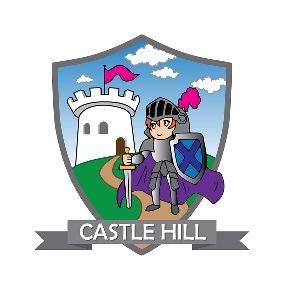 CLASS TEACHERJOB DESCRIPTIONJob Title:				Class Teacher –KS 2	Grade:				Full time, Main pay scale inner London ratesAccountable to:			Head Teacher,Main purpose of the job: To ensure all pupils are happy and achieve wellTo teach to the highest standards according to the needs of the pupils assigned to youTo implement and deliver an appropriately broad, balanced, relevant and differentiated curriculum for pupilsTo monitor and support the overall progress and development of pupilsTo facilitate and encourage a learning experience which provides all groups of pupils with the opportunity to achieve their individual potentialTo contribute to raising standards of pupil attainment and achievementTo support the ethos, aims and vision of the school To lead a designated curriculum area as appropriateTo share and support the school’s responsibility to provide and monitor opportunities for personal growth and enjoymentTo work closely with others as an effective member of the teamTo contribute to school self-evaluation and continuing school and self-improvementTo carry out duties as assigned by the Headteacher.Line Management:The Class Teacher will be responsible to the Headteacher in all mattersThe Class Teacher will be responsible to the relevant member of the Senior Leadership Team in respect of curriculum and pastoral matters.
Relationships:Pupils School staffParents and governorsLA advisors and InspectorsCommunity and other agencies as appropriateKey tasks and responsibilities: These are set out in more detail in the relevant annual school teachers’ pay and conditions document but are summarised below.Pupils Creating an environment where each child is an eager learner and which takes account of different learning stylesPlan and prepare lessons to meet the needs of all pupilsOrganising the classroom to stimulate, value and support all pupils’ learningPromoting the general progress and well-being of individual pupils and class groupsMaintaining good order and discipline amongst pupils and safe guarding their health and safety both when they are authorised to be on the premises and when they are engaged in school activities elsewhereTaking a pastoral role for any child in the school and reporting any concerns to the class teacher or the designated teacher for child protectionCurriculum Planning and preparing exciting, purposeful lessons and keeping records up to date as outlined in school policiesAdvising and co-operating with the HT and other teachers on the development of schemes of work, methods of teaching, teaching styles, assessment and pastoral arrangements.Assessment and Record KeepingImplementing agreed policies and practices for assessing, including recording and reporting on pupil’s achievement. Make use of this information to celebrate achievement and to set individual and school targets.Assessing, recording and reporting on the development and progress of pupils to relevant audiencesProviding or contributing to oral and written assessments, reports and references relating to individual pupils or groups of pupilsMaking reports and records on the social development of pupilsReport to parents on the development, progress and attainment of pupilsPersonal developmentReflecting regularly on your methods of teaching and programmes of workParticipating in arrangements to further your training and development as a teacherParticipate in the performance management system for the appraisal of your own performance
Communication / ConsultationParticipating in meetings at the school which relate to the curriculum or the administration or organisation of the school, including pastoral arrangementsCommunicating and consulting with the parents of pupilsCommunicating and consulting with persons or agencies outside the school as appropriate as well as participate in meetings arranged for this purposeManagement / AdministrationAttend assemblies, registering the attendance of pupils and supervising pupils, whether these duties are to be performed before, during or after school sessionsTaking part as may be required in the review, development and management of activities relating to the curriculum, organisation and pastoral functions of the schoolContribute to whole school activitiesPerformance managementParticipating in any national/school arrangementsTo liaise closely and work with SENCO and EAL co-ordinator to ensure continuity of provision for all children in need of support.To inform and liaise with the Head / Deputy over any concernsTo inform the appropriate members of staff of any safeguarding, Health and Safety issues and taking immediate action where necessary.To contribute actively to ideas and plans for whole school developmentTo carry out any other specific duties that the Head Teacher may reasonably direct from time to time.Subject LeaderLeading school based insets in your curriculum area as appropriateDevelop own expertise in the agreed subject areaTo keep abreast of the agreed subject area through research, continuous professional development etc.Monitoring planning and implementation of teaching and learning in your subject area across the schoolMonitoring and observing the work of colleagues in your subject area.Managing, collating, analysing and providing feedback to the Head Teacher and staff on the relevant data for your subject area where appropriatePreparing an annual action plan for your subject as part of the School Improvement PlanEvaluating and identifying strategies for improving pupil achievement in your subject area, take a lead in their implementation and measure their success  Interpreting the requirements of the National Curriculum / Foundation Stage and advise staff as necessaryAdvising and supporting colleagues in the implementation of the scheme of work for your subjectConsulting with colleagues over the review and development of school policy relating to your subject and to report to governors on the outcome of the reviewMaintaining and keeping an updated inventory of all resources relating to your subjectAccountable for any monies specified in the SIP for your subjectEnsure ‘best value’ in the procurement of resources in the agreed subject areaResponsible for any events, activities, or procedures and projects that are particular to the subject co-ordinated.Playing a key role in raising standards in your curriculum area.Network and liaise with colleagues in other schoolsGeneral duties:You are required to carry out the professional duties of a teacher as set out in the most recent Academy’s' Pay and Conditions Document. In addition the post is subject to compliance with:School policies and guidelines on the curriculum and school organisation including Health and Safety and e-safetyNational Professional Standards for TeachersNational Standards for Subject LeadersThe Conditions of Service for School Teachers in England and Wales and with locally agreed conditions of employmentAll teachers have a responsibility for providing and safeguarding the welfare of children and young persons s/he is responsible for or comes into contact with.This job description will be reviewed at the beginning of each academic year and at other times if required. Any amendments will follow consultation with you and will be consistent with your conditions of employment.Person Specification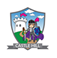 KS2 Class Teacher Please write your personal statement to the details provided in the person specification. *All teaching posts are subject to an enhanced DBS check                                           Essential                              Desirable                                           Essential                              Desirable                                           Essential                              DesirableQualificationsQualified Teacher StatusExcellent or Outstanding TeacherEvidence of continuousprofessional development andcommitment to furtherprofessional developmentExperienceExperience of successful teaching in KS2.Evidence of a high level of competence as a classroom teacher.Varied teaching experience across KS2Evidence of involvement in wider school initiatives and issuesKnowledge &UnderstandingAn excellent knowledge and understanding of the KS2 curriculum.Marking/feedback for impact. Assessment and reporting.An excellent understanding of how pupils learn best. Promote the educational and personal development of pupils.High expectations and a commitment to raising standards for all pupils.Excellent knowledge of the primary curriculum3-11Knowledge of current educational developmentsA clear philosophy and vision of educational excellence.Skills and AttributesAn ability to motivate and inspire others.An awareness of the principles of Assessment for LearningAn ability to encourage independent learning.An ability to create an effective, stimulating and visual learning environment.Excellent teamwork skills.Effective communication (both orally and in writing). Be willing to be involved in the whole life/extra-curricular activities.  A good sense of humour.A reflective individual who embraces change positivelyPersonalcharacteristicsGood organisational skills and the capacity to work under pressure.Specialist subject skills